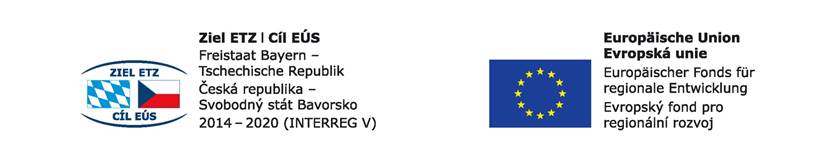 Projekt:  71Název projektu: Budoucnost utváříme společně – kulturní a profesní výměny v regionu Sušice – ChamProjektname: Zukunft gemeinsam gestalten – kultureller und beruflicher Austausch in der Region Sušice-ChamProfesní workshop pro žáky v ChamuWorkshop für Schülerinnen und Schüler in Cham6. – 7. 11. 2019PRACOVNÍ LIST        ARBETSBLATTStředa, Mittwoch, den 06.11.2019                                       9:30 Uhr	Beginn des Workshops. Začátek workshopu. Einchecken im Hotel am Regenbogen. Ubytování v hotelu			Fahrt zur VHS Cham. Zpět do VHS. Bearbeiten der Arbeitsblätter. Práce s pracovními listy	11:30 Uhr	Mittagessen an der Handwerkskammer Cham. Oběd	12:15 Uhr	Abfahrt nach St. Englmar. Jízda do St. Englmar	13:30 Uhr	Besichtigung des Familotel Simmerl in Maibrunn. Prohlídka   rodinného hotelu Simmerl v Maibrunn  https://www.kinderhotel-bayern.de/	17:00 Uhr	Rückfahrt nach Cham Hotel am Regenbogen. Zpět do hotelu Am Regenbogen                                       19:00 Uhr        Abendessen im Hotel. Večeře v hoteluČtvrtek, Donnerstag, 07.11.2019. 7:00 Uhr           Frühstück8:00 Uhr          Berufsschule Cham. Škola Berufsschule Cham. Kochen, Tisch eindecken und gemeinsames Essen. Vaření, prostírání stolu,  společné jídlo. Anschließend aufräumen und spülen. Úklid                                      16:30 Uhr	Ende des Workshops. Konec workshopu.Arbeitsblatt Werkstatt ErnährungArbeitsblatt Werkstatt Ernährung / Pracovní list dílna výživaGehe in die Küche auf Entdeckungstour! / Vydej se do kuchyně na objevnou cestu!Übersetze die Begriffe auf Tschechisch und übe die deutsche Aussprache! / Přelož pojmy do češtiny a trénuj německou výslovnost!Auf die Plätze fertig los! / Na místa, připravit, teď!Bringe die untenstehenden Arbeitsschritte in die richtige Reihenfolge, damit es in der Küche reibungslos läuft! / Seřaď níže uvedené pracovní kroky do správného pořadí, aby to v kuchyni běželo hladce!Bild / ObrázekArbeitsgerät/DeutschPracovní náčiní/německyArbeitsgerät/TschechischPracovní náčiní/česky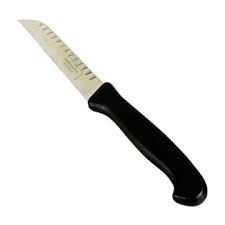 Schneidemesser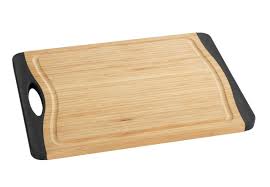 Schneidebrett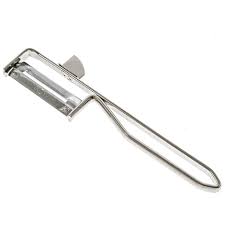 Sparschäler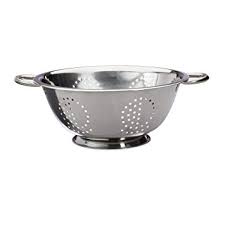 Abtropfsieb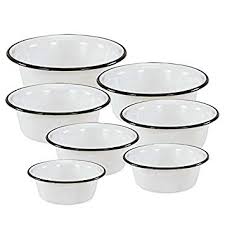 Schüsseln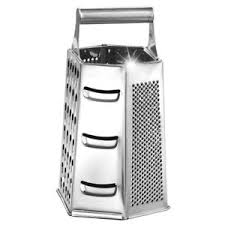 Gemüsereibe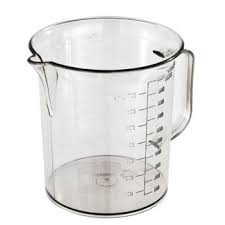 Messbecher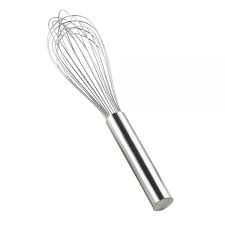 Schneebesen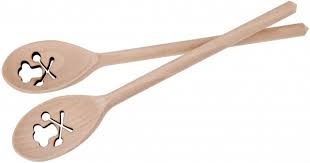 Kochlöffel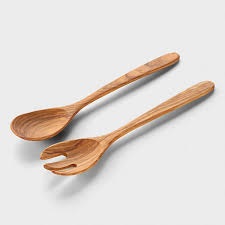 Salatbesteck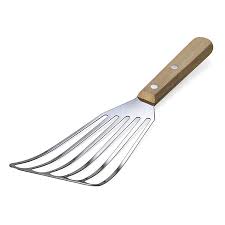 Pfannenwender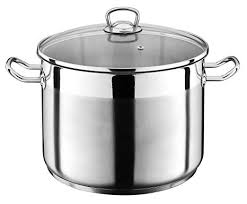 Kochtopf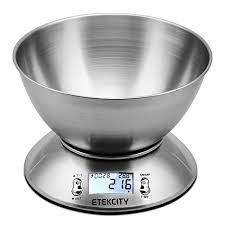 Küchenwaage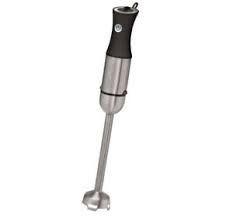 Pürierstab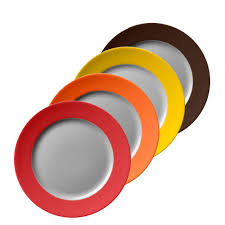 Teller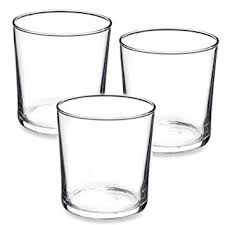 Trinkglas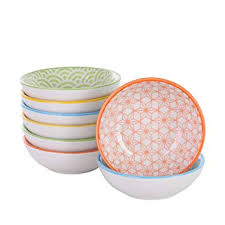 Schälchen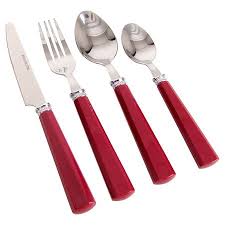 BesteckReihenfolge / pořadíArbeitsschritte Deutsch / českyArbeitsplatz aufräumen und saubermachen / Uklidit a vyčistit pracovní místoSpeisen zubereiten / Připravit jídloSpülen, abtrocknen und wegräumen / Umýt, osušit/utřít a ukliditRezepte lesen und besprechen / Číst recepty a poradit seMüll entsorgen / Vynést odpadkyEsstisch abräumen und abwischen / Poklidit a setřít jídelní stůlArbeitsplatz einrichten / Uspořádat pracovní místoKüchenfertig sein / Být připraven vařitTisch decken / Prostřít stůlArbeitsgeräte und Zutaten bereitstellen / Nachystat kuchyňské náčiní a surovinygemeinsam genießen / Společně požívatSchreibe richtige reihenfolge/ napiš správné pořadídeutsch und tschechisch/ německy i česky